 D6. – DÚ č. 5 – OPAKUJEME TEMNÉ OBDOBÍ 1/Zhlédni VIDEO:  https://www.youtube.com/watch?v=QBE2dvEqk3w Válka pro krásnou Helenu - Řecká Mytologie | Loremasters  - je to zajímavé  2/PL – cv. 2, 4 (viz 2.strana)3/procvič si dějepisné učivo na stránkách 
www.skolasnadhledem.cz – online cvičení – 2.stupeň – dějepis 
– máte tam spoustu zábavných úkolů4/na svém třídním e-mailu máte hlasovou zprávu od Bětušky  
k VELIKONOCůMJak se dostanete na svůj třídní e-mail?Nejdříve si otevři www.seznam.cz Pak zadej do e-mailu:VY                                                                                                                                                                                                                                                                                                                                                                                                                                                                                                                                                                                                                                                                                                                                                                         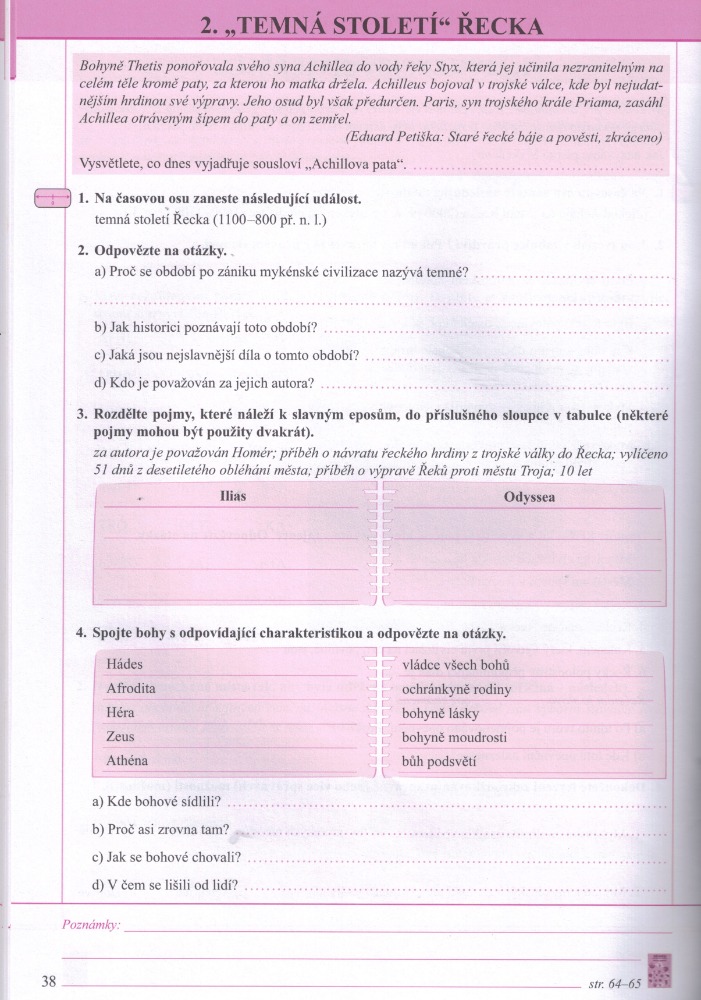 e-mail:                                             heslo:6zsgm@seznam.cz                        sestatrida